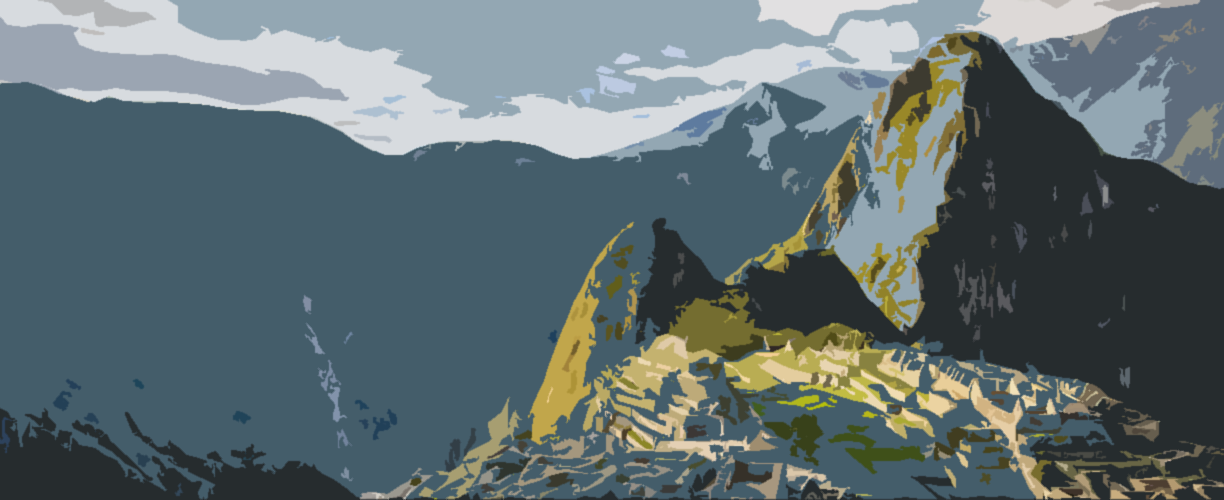 Ficha Técnica 2020Salidas: diarias.Mínimo: 1 pasajero.Temporada de Operación: Todo el año.Servicio: compartido.Itinerario DetalladoDÍA 1: LIMA | INC: - Llegada a la ciudad de Lima, asistencia y traslado al hotel. En la tarde, pasearemos por las principales calles, plazas y avenidas de la ciudad. Comenzaremos por el Parque del Amor en Miraflores, con una espectacular vista del Océano Pacífico. Luego, tendremos una vista panorámica de la Huaca Pucllana, centro ceremonial de la cultura Lima. Continuaremos a la Plaza de Armas, donde encontraremos el Palacio de Gobierno y el Palacio Municipal. Visitaremos la Catedral y caminaremos hasta el Convento de Santo Domingo, cuyos pasillos fueron transitados por San Martín de Porras y Santa Rosa de Lima en el siglo XVII y donde actualmente yacen sus restos. Alojamiento en Lima.DÍA 2: LIMA | INC: D. Día libre.DÍA 3: LIMA/CUSCO | INC: D.Traslado al aeropuerto para nuestra salida a Cusco. A la llegada, asistencia y traslado al hotel. Resto de la mañana libre para aclimatarnos. En la tarde, recorrido exclusivo de la ciudad que inicia con una visita a la Plaza de San Cristóbal para disfrutar de una vista panorámica de la ciudad. Luego, visitaremos el Mercado de San Pedro, donde nos empaparemos del sabor local y conoceremos más de cerca los productos de la zona en este mercado que lo tiene todo y abastece a la ciudad completa. Luego, el Templo de Koricancha nos recibe con toda su magnificencia; Recinto de Oro es su nombre en quechua y su fastuosidad aún se siente en esas paredes que alguna vez estuvieron totalmente revestidas de oro. Conoceremos también la Iglesia de Santo Domingo. Desde San Blas, el barrio de los artesanos, bajaremos a pie por la calle Hatun Rumiyoc encontrando a nuestro paso el palacio Inca Roca, hoy el Palacio Arzobispal, tendremos tiempo para admirar la mundialmente famosa Piedra de los Doce Ángulos. Seguiremos a la Plaza de Armas para visitar La Catedral que alberga obras coloniales de increíble valor.DÍA 4: CUSCO | INC: D.Por la mañana, nos alejaremos de las multitudes para visitar Sacsayhuamán, una impresionante ciudadela llena de colosales construcciones rodeada de hermosos paisajes en total comunión con el entorno. Luego, continuamos hacia el adoratorio Incaico de Qenqo, sorprendente será el altar para sacrificios incrustado en la parte interna de su formación rocosa. Finalmente llegamos a la atalaya de Puca Pucará y a Tambomachay, monumento de notable excelencia arquitectónica es considerado uno de los pilares de la cosmovisión andina. Tarde libre para disfrutar de la ciudad.DÍA 5: CUSCO/MACHU PICCHU/CUSCO | INC: D/A.Nos dirigiremos hacia la estación de tren de Poroy u Ollantaytambo de acuerdo a la temporada, donde partiremos en tren para conocer una de las 7 Maravillas del Mundo. Arribaremos a la estación de Aguas Calientes, donde nuestro personal nos asistirá para abordar el transporte que ascenderá por un camino intrincado obsequiándonos una espectacular vista del río Urubamba que da forma al famoso cañón. La Ciudad Perdida de los Incas, Machu Picchu, nos recibirá con sus increíbles terrazas, escalinatas, recintos ceremoniales y áreas urbanas. La energía emana de todo el lugar. Luego de una visita guiada, almorzaremos en uno de los restaurantes de la zona. A la hora coordinada, retornaremos en tren y seremos trasladados al hotel en Cusco.DÍA 6: CUSCO/LIMA | INC: D.A la hora coordinada, traslado al aeropuerto para abordar nuestro vuelo de salida.Fin de nuestros servicios.INCLUYE:LIMATraslados aeropuerto / hotel / aeropuerto - Hd Visita de la ciudad2 noches de alojamiento - Desayuno diarioCUSCOTraslados aeropuerto / hotel / estación de tren / hotel / aeropuertoHd Visita de la ciudad  - Hd Visita Parque Arqueológico de SacsayhuamanFd Excursión a Machu Picchu - Almuerzo buffet en restaurante local / 3 noches de alojamiento en Cusco - Desayuno diarioNota: Programa en tren Sacred Valley incluye  almuerzo y cena en el  tren / Programa en tren Primera Clase incluye el almuerzo en el tren. EMPRESA DE TRENPERU RAILPERU RAILPERU RAILPERU RAILPERU RAILPERU RAILPERU RAILPERU RAILPERU RAILCategoríaEXPEDITIONEXPEDITIONEXPEDITIONVISTADOMEVISTADOMEVISTADOMESACRED VALLEYSACRED VALLEYSACRED VALLEYAcomodaciónSimpleDobleTripleSimpleDobleTripleSimpleDobleTripleConfort 9547637631022831831126610811071Turista9997987971067866865132311221121Turista Superior11268498311194917899145011731155Primera12148938491282961917153812171173Primera Superior1358986984142610541052168213101308Lujo*204013071425210813751493236416311749Lujo Superior223114021419229914701487255517261743Colección Belmond------------348920661888374523222144EMPRESA DE TRENINCA RAILINCA RAILINCA RAILINCA RAILINCA RAILINCA RAILINCA RAILINCA RAILINCA RAILCategoríaTHE VOYAGERTHE VOYAGERTHE VOYAGERTHE 360oTHE 360oTHE 360oTHE FIRST CLASSTHE FIRST CLASSTHE FIRST CLASSAcomodaciónSimpleDobleTripleSimpleDobleTripleSimpleDobleTripleConfort 95476376310198198231098907907Turista99979879710498488481143942941Turista Superior112684983111768998821270993975Primera12148938491264943900134910311020Primera Superior1358986984140810361035150211301128Lujo*204013071425209013571476218414511569Lujo Superior223114021419228114521470237515461563Colección Belmond------------------------------------